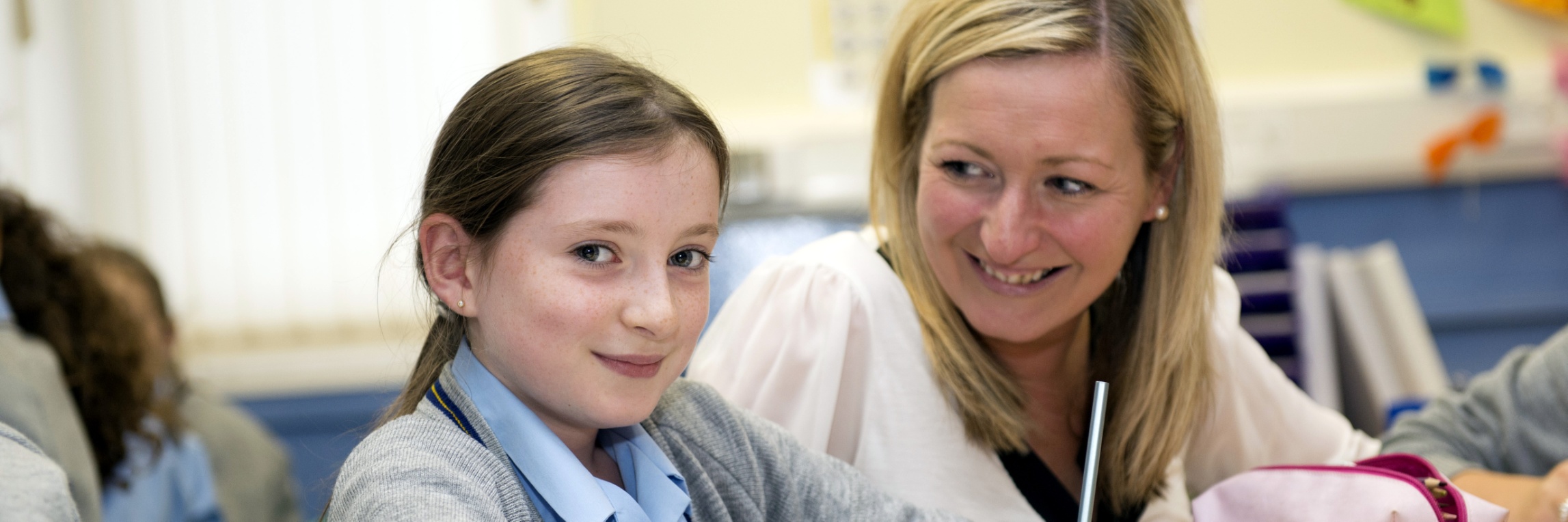 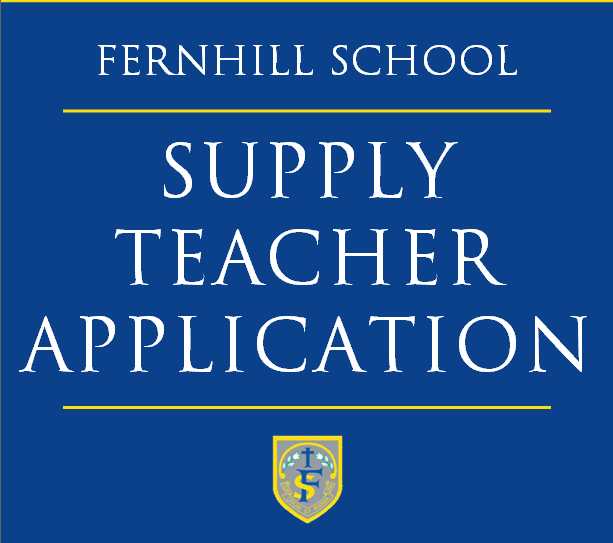 Please complete the information below and submit to office@fernhillschool.co.ukSignedDatePERSONAL DETAILSPERSONAL DETAILSPERSONAL DETAILSPERSONAL DETAILSPERSONAL DETAILSSurname:Surname:Initial(s):Initial(s):Initial(s):Home Address:Home Address:Contact Telephone Number: Contact Telephone Number: Contact Telephone Number: Postcode:Postcode:GTCS Number:GTCS Number:GTCS Number:PVG Number:PVG Number:PVG Number:E-Mail address:E-Mail address:E-Mail address:E-Mail address:E-Mail address:Degree(s) / Diploma(s) Teaching QualificationsDegree(s) / Diploma(s) Teaching QualificationsDate AwardedUniversity/CollegeTEACHING QUALIFICATION IN:
If Secondary State Subject(s)Please state below any days/times that you are not available for work:Please state below any days/times that you are not available for work: